Voor je ontwerp maak een schets.Hiervoor heb je nodig: potlood, gum, een liniaal en papier. 
Tip. Kijk goed naar de eisen waaraan je product moet voldoen.Schets 1Schets 2Vergelijk de 2 schetsen. Schrijf de verschillen en overeenkomsten op.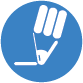 Schetsen – Potlood en papierVerschillenOvereenkomsten1.1.2.2.3.3.4.4.5.5.